MY PRACTISE 4 – Panjang/ Jisim/ Isipadu  UJAN PENCAPAIAN SEKOLAH RENDAH 2017 MATEMATIK 									      015/2KERTAS 2 1 JAM JANGAN BUKA KERTAS SOALAN INI SEHINGGA DIBERITAHU1Rajah 1 menunjukkan panjang sehelai selendang.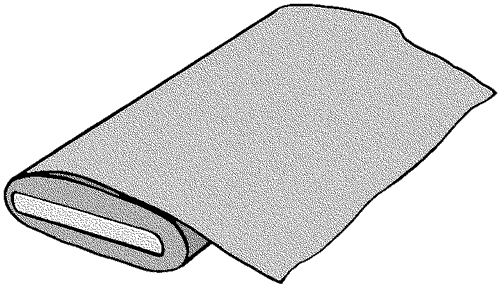 Rajah 1Nyatakan panjang selendang di atas, dalam cm.[1 markah]Berapakah jumlah panjang, dalam m, bagi 3 helai selendang itu? [2 markah]2Rajah 2 menunjukkan jisim sebiji mangga. 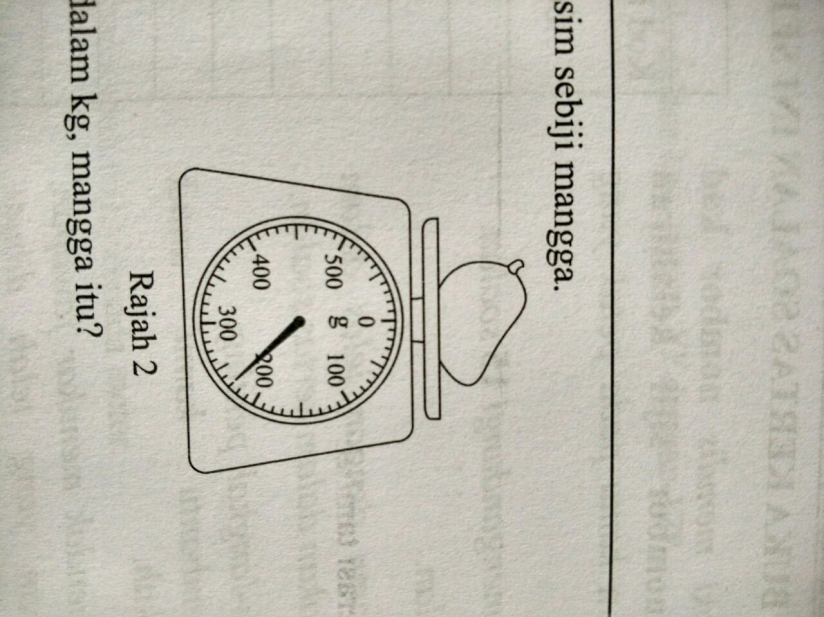 Rajah 2Berapakah jjisim, dalam kg, mangga itu?  [1 markah]Akim membeli 15 biji mangga yang sama jisim, dalam g, mangga yang dibelinya?[2 markah]3Rajah 3 menunjukkan kapasiti sebiji gelas dan sebuah jag. 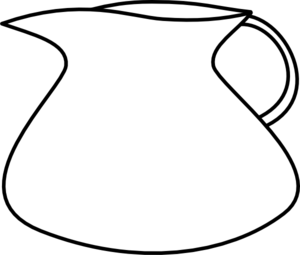 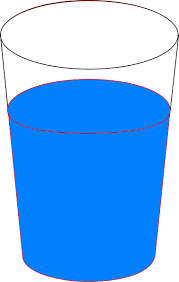 Tulis isi padu l, bagi kapasiti jag itu.[1 markah]Berapa gelaskah air yang diperlukan untuk mengisi penuh jag itu? [2 markah]4Sebatang kayu yang panjangnya 72cm 9mm telah dipotong kepada tiga bahagian yang sama. Berapakah jumlah panjang, dalam cm, bahagian yang pertama dan bahagian yang kedua kayu itu?[2 markah]Berapakah panjang, dalam cm dan mm, bahagian kayu yang ketiga? [2 markah]5Ibu membeli 4kg 500 g tepung gandum. Di rumah masih ada 1 kg 850g tepung gandum. Berapakah jumah jisim, dalam kg dan g, tepung gandum yang ada semuanya? [1 markah]Ibu menggunakan 3 250g daripada tepung itu untuk membuat kuih tat. Hitung jisim, dalam kg, yang tinggal. [2 markah]6Jadual 1 menunjukkan isi padu air dalam dua buah bekas. Berapakah isi padu,dalam l, air di dalam bekas S.[1 markah]Hitung jumlah isi padu, dalam l dan ml, air di dalam kedua-dua buah bekas itu. [2 markah]7Puan Norizan membeli 5 kg gula. Dia menggunakan 450g daripada gula itu untuk membuat sebiji kek.Berapakah jisim, dalam kg, gula yang belum digunakan? [2 markah]Hitung jumlah jisim, dalam kg, yang diperlukan untuk membuat 65 biji kek yang sama.[2 markah]8Panjang sebatang kayu ialah 10m. Kayu itu dipotong kepada 21 bahagian yang sama besar. Berapa panjang, dalam cm, setiap bahagian kayu itu.  [2 markah]Hitung jumlah panjang ,dalam m dan cm, tiga bahagian kayu itu. [2 markah]9Rajah 4 menunjukkan jisim sebiji durian dan sebiji betik. 5.85 kg                                                 1kg                                                   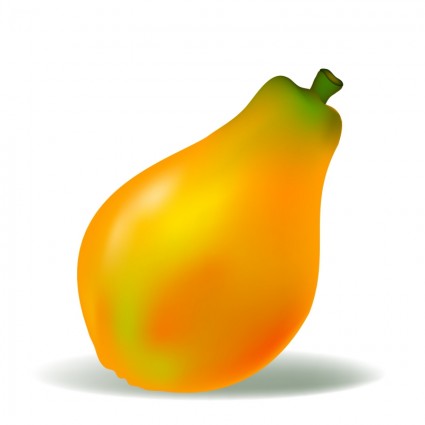 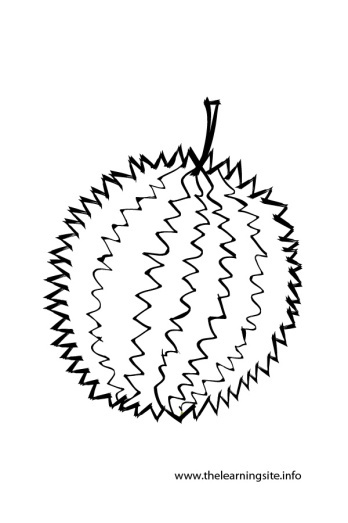 Berapakah jumlah jisim, dalam kg, bagi sebiji betik dan sebiji durian itu? [1 markah]Cari beza jisim, dalam kg, antara sebiji betik dan sebiji durian? [2 markah]10Kak Suria menyediakan 7l 500 ml air tebu untuk dijual di pasar malam. Air tebu itu diisi ke dalam 30 buah botol yang sama besar.Tulis ayat matematik berdasarkan pernyataan di atas.[1 markah]Cari isi padu air tebu, dalam ml, dalam sebuah botol.[2 markah]Chiong Wei membeli 8 botol air tebu. Berapakah jumlah isi padu, dalam ml, air tebu yangh dibelinya? [2 markah]11Rajah 5 menunjukkan panjang seutas reben. 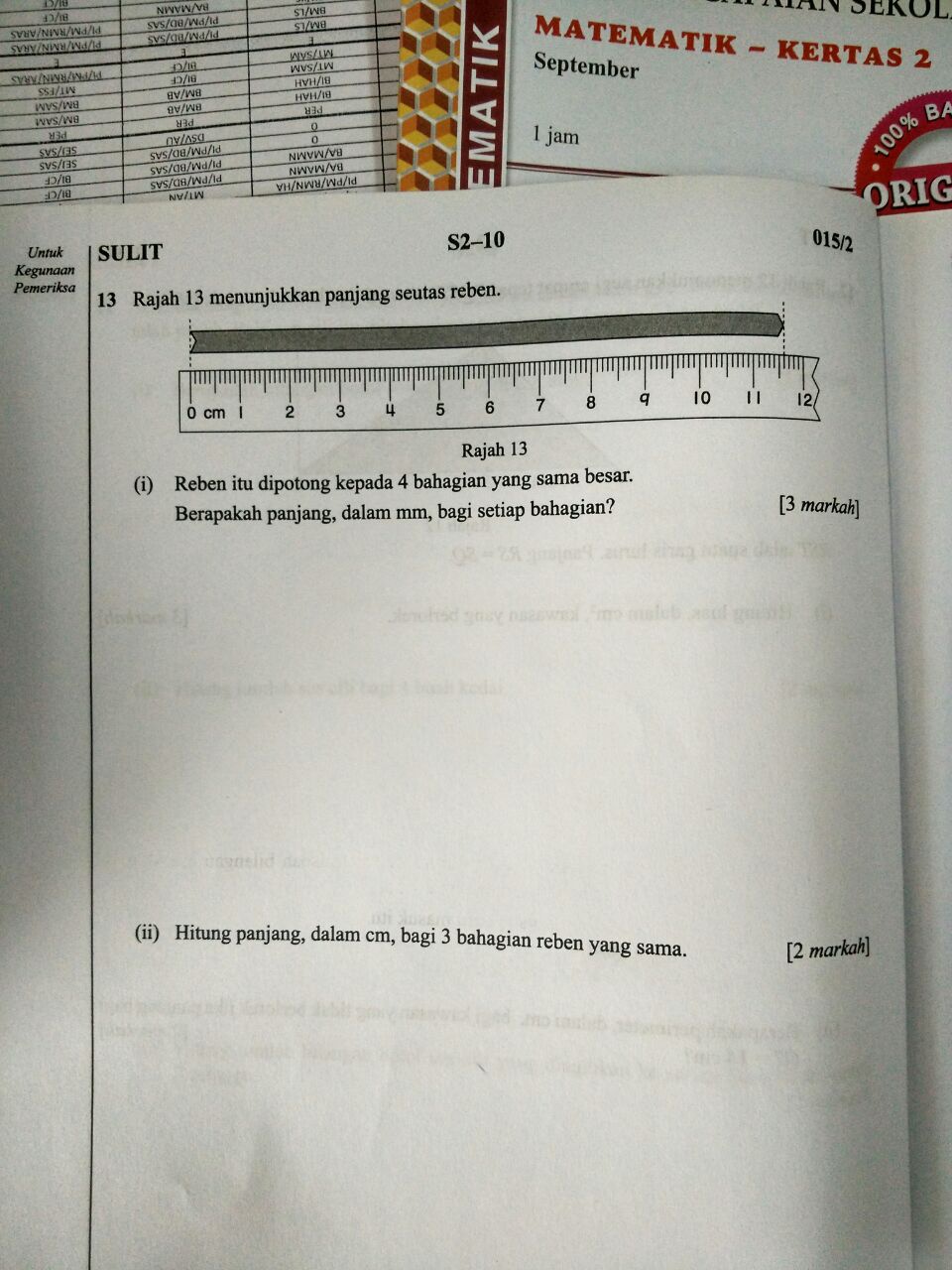 Reben u dipotong kepada 4 bahaguan yang sama besarBerapakah panjang, dalam mm, bagi setiap bahagian? . [3 markah]Hitung panjang, dalam cm, bagi 3 bahagian reben yang sama.[2 markah]12Jadual 2 menunjukkan isi padu air di dalam dua buah bekas, P dan Q. Jadual 2Berapakah isi padu air, dalam ml,di dalam bekas Q? [2 markah]Hitung jumlah isi padu, dalam ml, air di dalam kedua-dua buah bekas itu.[2 markah]Air di dalam kedua-dua buah bekas itu dicampurkan dan kemudian dituangkan secara sama banyak ke dalam 5 biji botol.Berapakah isi padu air, dalam ml, dalam sebiji botol?[1 markah]13Rajah 6 menunjukkan isi padu air di dalam dua buah bekas. 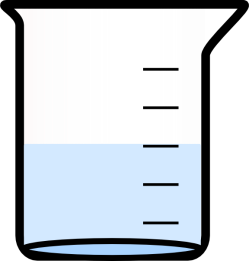 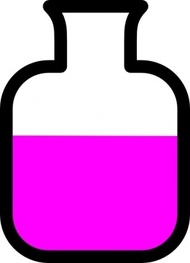 Rajah 6Air daripada dua buah bekas itu dicampurkan dan kemudian dituang secara sama banyak ke dalam 5 biji botol. Berapakah isi padu air, dalam ml, di dalam setiap botol?[3 markah]Hitung isi padu air, dalam l, bagi 3 botol air?[2 markah]14Rajah 7 menunjukkan laluan yang menghubungkan Bandar K, L dan M.            K                                                                                                            M               890 m                                                   L                                                  Rajah 7Jarak dari L ke M adalah 3 kali ganda jarak dari K ke L. Berapakah jarak,dalam km, dari L ke M? [1 markah]Hitung jumlah jarak, dalam m, dari K ke M melalui L. [2 markah]Zarina berjalan dari K ke M dan kemudian kembali ke K. Hitung jumlah jarak, dalam km, yang dilalui oleh Zarina. [2 markah]15Rajah 8 menunjukkan isi padu air di dalam sebuah baldi. 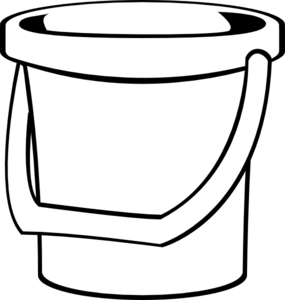 Rajah 8Nyatakan isi padu air, dalam l, di dalam baldi itu..[1 markah]Berapakah jumlah isi padu penuh air di dalam baldi itu. [2 markah]Berapakah isi padu air, dalam l, yang diperlukan lagi untuk memenuhi baldi itu? [2 markah]